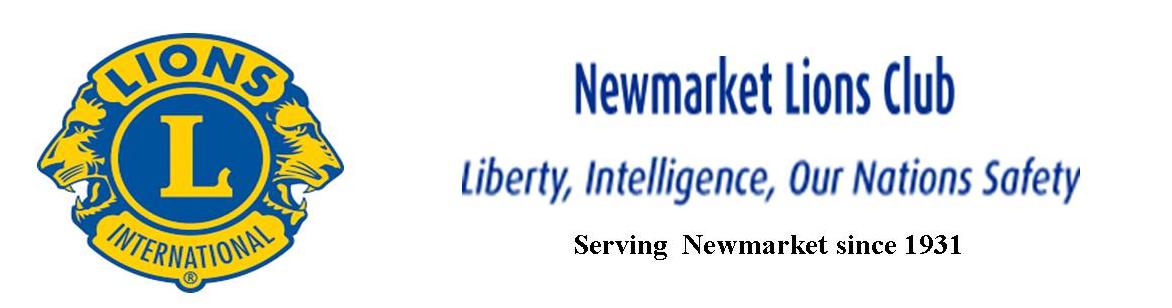 September 21, 2020 Virtual Meeting Attendees:Lions: Brian Havard, Christiane Zoidl, Megan Bennett, Mike Barker, Sylvia Brock, Rick Metcalfe, Marilyn Gray,             Sue Williams, John Liska, Judith Lalonde, Larry Sikorski, Don Campbell, Don Gardiner,             Brian Rudderham, Brad Jones, Gary Carson, Olga Partanen, Karen Evans, Diana Graham,             June Foot, Richard Poulin, and Ron HeadWelcome, Introduction of New Members: Lion President Richard PoulinApproval of Minutes:Motion: Lion Mike Barker - “That the minutes of the September 7th, 2020 virtual meeting be accepted as presented.”   Second: Lion Don Gardiner   Motion:  CarriedCorrespondence:a thank you text from Vanessa Wellwood, a single mother who recently had a house fire, she received     winter coats for herself and 2 adult children from our Coats for Kids programmea thank you letter from the Tum family- a single mother with 2 special needs children-we provided      them with an air conditionera membership key was received from LCI and presented to Lion Kirby Brock for sponsoring more than2 new members Treasurer’s Report:  Lion Ron Head-Trust is intact hoping to leave funds to recover-financially in good shape-Bingo funds have been received and should continueCommittee Reports:	A) Catch the Ace: Lion Rick Metcalfe  	-have received new licence, first draw to be Tuesday, October 6th	-tickets being printed, expected to receive in next few days	-Committee has a meeting on Saturday	-AGCO has changed rules to allow the club to guarantee a jackpot prize of $10,000 without getting              letter of credit should the Ace of Spades be uncovered on the first drawMotion: Lion Rick Metcalfe - “That the Club support the guarantee of a $10,000 jackpot should the Ace of Spades be                                                 uncovered at the first draw.”   Second: Lion Gary Carson   Motion:  Carried             B)  90th Anniversary Committee: Lion Rick Metcalfe	-a Zoom meeting is scheduled with a representative from the Town on Thursday at 9 a.m. to discuss	 possible commemorative projects             C) School Programmes: Lion Sylvia Brock	-Eblast from A16 indicates that on the advice of the Ministry of Health there will be no vision  screening this year-not likely to be able to provide any in school services this year	-Maple Leaf PS has a new contact, Robin Zimmerman, interested in the virtual Peace Poster contest	-new administration at many of the schools	-no response yet, to Lion Kirby Brock’s letters to school boards, re: what we can do to helpD) Santa Claus Parade: Lion Sue Williams-the Town of Newmarket is proposing a Drive By parade where floats would be static, people would be allowed to drive by to see floats, no handouts 	-the Club is interested but has not yet committed pending information from the Town	E) Santa Fund: Lion Sylvia Brock	-Lion Kirby Brock sent a letter to the Mayor asking for a special opening of the hall for the distribution                of vouchers	-a meeting was held with Ray Varkki of the Salvation Army regarding voucher distribution             -We may need to find a different way to distribute vouchers to needy families such as “drive by”	F) Lioness Liaison: Lion Mike Barker		-the Lioness held a regional meeting and have narrowed down possible new club names; 1) Swans               (service with a never-ending smile) or 2) Wics (Working in community service)		-they have obtained insurance to continue as a service club	-they are still working on the details; do they have enough members?	-a letter was requested outlining their expectations of our Club after they change from Lioness, they 	 have deferred a reply until they sort out what they are doing	-the local Lioness need to advise the District of their intentions by November 1stSuggestions for in person meetings:    	-given the present restrictions, no plans to meet in person 		-Community Centre is closed at least until December 31stGood of Lionism:	-Lion Ron Head has 10 masks left, they can be purchased for $8.50 	-Set up different PayPal emails for Music Festival and Catch the Ace online payments	-5 eyeglass collection boxes needed-Lion Sylvia Brock to contact District Governor Glenn Conduit to see if he              can acquire some 	-the Club has submitted an application for the Kindness Matters Service Award	-Lion Rick Metcalfe is working with Rebel Rouge on their fundraiser for the Margaret Bahen hospice in memory	of Det. Cons. Ian Mason Meeting Adjourned: 7:53 p.m.* NEXT MEETING October 5th, 2020*Newmarket Lions Club President: Richard PoulinNewmarket Lions Club Secretary: Megan Bennett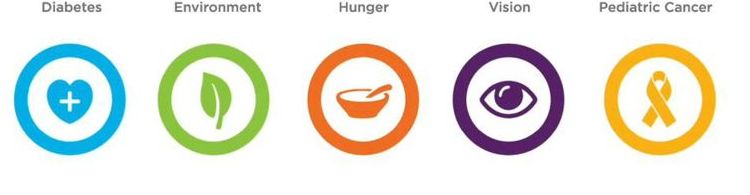 	-